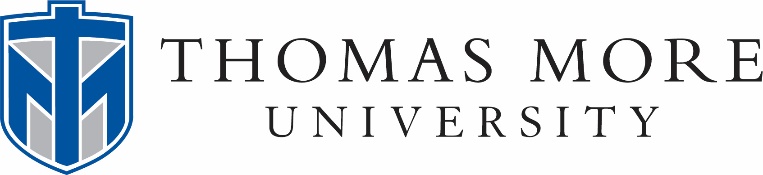 Institute for Learning Differences - School History FormApplicant InformationStudent’s Name:__________________________________________Date__________________ School: ____________________________________Graduation Date: ____________________School Address: _______________________________________________________________ Form completed by: ________________________________Title:________________________ Contact Info: __________________________________________________________________ Accommodations and SupportDid the applicant have an IEP/504?  Yes/No	 Was the student an active participant in the planning process?  Yes/NoInitial Date of accommodations/services: ____________________________________________________________ Accommodations received: (Circle all that applies)Note-taker / Distraction free area / Extended testing time / Test reader / Alternative Test FormatOther: _______________________________________________________________________________________ Did the student receive modifications to their curriculum?  Yes/No   If so, please describe: ____________________ _____________________________________________________________________________________________ _____________________________________________________________________________________________ Explain any special programs in which the student participated: __________________________________________ _____________________________________________________________________________________________ _____________________________________________________________________________________________ Academic CharacteristicsPlease describe your impressions of the student and his/her interactions in an academic setting: _____________________________________________________________________________________________ _____________________________________________________________________________________________ ______________________________________________________________________________ Please describe your observations of the student’s disability and its impact on their learning:_____________________________________________________________________________________________ _____________________________________________________________________________________________ _____________________________________________________________________________________________ What would you consider to be the student’s main challenges when facing college curriculum? _____________________________________________________________________________________________ __________________________________________________________________________________________________________________________________________________________________________________________The following will provide additional insight into the student’s interaction in the classroom as well as in the academic environment which will assist us in best meeting their needs.Thank you for your participation.  Please return the completed form to:Thomas More UniversityInstitute for Learning Differences (ILD)333 Thomas More ParkwayCrestview Hills, KY  41017859 344-3582-office  -  859 344-3690-faxild@thomasmore.eduThe applicant:FrequentlyOccasionallyRarely Comment:Manages time effectivelyPrioritizes responsibilitiesSelf-starter – completes assignments without promptingCompletes assignments in a timely manner without remindersRegularly attends schoolDemonstrates focus for at least an hour when working on assignments/readingReadily loses direction; inattentive to the task at handSeeks assistance for assignments when neededIs capable of recalling lecture materials Self-advocatesIs responsible for their actionsContributes appropriately to class conversationsInteracts appropriately with peersInteracts appropriately with adultsDemonstrates self-confidence